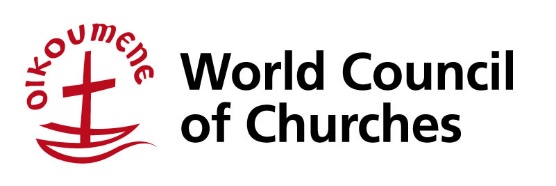 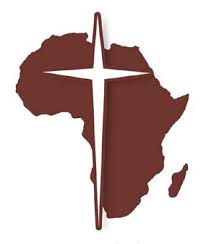 Concurso de Redação JuvenilPublicação Regional da África sobre a Peregrinação de Justiça e PazA África pela qual Oramos em uma Peregrinação de Justiça e PazO Conselho Mundial de Igrejas (CMI) e a Conferência de Igrejas de Toda a África (All Africa Conference of Churches, ou CITA) convidam cordialmente jovens africanos do continente e da diáspora (até 35 anos de idade) a participarem de um concurso de redação para a publicação regional africana sobre a Peregrinação de Justiça e Paz. A publicação tem como título provisório A África Pela Qual Oramos em uma Peregrinação de Justiça e Paz.HistóricoA Assembleia do Conselho Mundial de Igrejas realizada em Busan em 2013 conclamou igrejas de todos os lugares para caminhar juntos e ver sua vida comum e jornada de fé como parte da Peregrinação de Justiça e Paz, e também para se unir a outros para celebrar a vida e dar passos concretos em direção a transformação da injustiça e da violência. O tema da assembleia do jubileu que marca o cinquentenário da CITA, realizada em Kampala (Uganda) em junho de 2013, foi relacionado à Peregrinação de Justiça e Paz. Comentando sobre o tema da 10ª Assembleia da CITA, o Secretário-Geral do CMI, Rev. Dr. Olav Fykse Tveit, disse:Os temas da CITA e do CMI presumem uma jornada comum, uma peregrinação que não é feita sozinha, mas em comunidade. Nossa peregrinação comum é determinada mais pelo que trazemos e pelo que buscamos do que pelo fim da jornada. Justiça e paz são condições para uma vida vivida juntos em dignidade. A unidade requer justiça e paz, mas o trabalho por justiça e paz também exige que as igrejas estejam unidas. O movimento ecumênico nos ensinou que nenhuma igreja é somente igreja. Nós pertencemos a uma comunidade, ao corpo de Cristo, onde ninguém pode dizer ao outro: "Eu não preciso de você". Assim, oramos para que o Deus da Vida não apenas "me guie", mas "nos guie".  Vocês dizem isto até em seu tema: Guiar a África. A unidade da igreja não tem a ver só com a igreja, mas também com a unidade da igreja na vida como um todo. Estar em unidade em Cristo não é estarmos uns contra os outros, mas sim sermos pelo próximo, pela justiça e pela paz para todos, para que o mundo creia.  Em seu discurso na 11ª Assembleia da CITA em Kigali (Ruanda) em julho de 2018, o Secretário-Geral do CMI continuou a pedir às igrejas na África que peregrinassem pela justiça e paz. Ele observou:Há um ímpeto mais forte para que avancemos juntos, como peregrinos, caminhando juntos, servindo e orando por justiça e paz como sinais do reino de Deus por vir. O CMI embarcou em uma peregrinação de justiça e paz, aprofundando a unidade no caminho como discípulos de Cristo e fortalecendo a cooperação a serviço e na defesa da justiça, da paz e dos direitos humanos. A visão da Peregrinação de Justiça e Paz se comunica com as igrejas em seu caminho juntas. Ela se comunica conosco como Conselhos Nacionais e Regionais de Igrejas junto ao CMI. Isso tem implicações para os nossos relacionamentos com a ACT-Alliance, os órgãos de Missão e outros parceiros em diferentes níveis e em diferentes realidades contextuais. Seríamos nós um sinal e antecipação profética de uma humanidade unida e da unidade de toda a criação que somos destinados a ser?Sua assembleia oferece outra oportunidade única para afirmar nosso testemunho e nossa defesa de direitos comuns no continente africano. Concentrar-nos na dignidade dos seres humanos criados à imagem de Deus requer que defendamos a justiça e a paz para os povos africanos, não só a nível nacional e regional, mas também internacionalmente, através de todas as igrejas membros da comunidade da CMI e em cooperação com elas.Em seu discurso na 11ª Assembleia da CITA, o Secretário-Geral da CITA, Rev. Dr. Fidon Mwombeki, ressaltou:A CITA é um instrumento das igrejas na África.  É uma organização ecumênica forte, com presença e alcance continentais.   É uma organização que cresce e se transforma para se adaptar às novas necessidades das igrejas na África. Espero continuar com os programas bem-sucedidos da CITA, como a Campanha pela Dignidade Africana, os trabalhos de defesa de direitos na União Africana, a Agenda 2063, educação teológica ecumênica na África, justiça de gênero e assim por diante.  Buscaremos tratar de novos temas emergentes que a Assembleia Geral de 2018 identificou, particularmente o desafio da migração e da explosão populacional e o foco especial na juventude. A ênfase será também na relevância temática, no desenvolvimento teológico, no crescimento e no aprofundamento da CITA. Colhendo Frutos da Peregrinação de Justiça e PazO Secretário-Geral do CMI criou um Grupo de Referência da Peregrinação de Justiça e Paz (PJP RG) e um Grupo de Estudos Teológicos (PJP TSG), que fizeram as seguintes observações durante sua jornada juntos (de 2014 a 2019):o tema básico da peregrinação, com suas três dimensões de celebrar a vida juntos, explorar feridas e se engajar em ações transformadoras, é muito bem recebido;as pessoas não têm dificuldades em usar essas três dimensões para articular sua própria experiência a partir de sua perspectiva de fé e construir uma relação de solidariedade com os outros que estão prontos para acompanhá-los;Visitas Coletivas de Peregrinos (“Pilgrim Team Visits”, ou PTVs) estão sendo desenvolvidas como uma metodologia para apoio mútuo e presença pastoral em situações voláteis, nas quais é importante estar com os outros em solidariedade, orando juntos, ouvindo suas histórias e fazendo uso de todos os meios apropriados para compartilhá-los.Em todos os lugares que visitamos - de Israel e Palestina à Nigéria, Sudão do Sul, Burundi, República Democrática do Congo, Colômbia, Paquistão, Mianmar, Índia e Tailândia, surgiram preocupações comuns que estão enraizadas nas experiências cotidianas de muitas pessoas. O PJP TSG, junto com o PJP RG, está se preparando para colher essas experiências e histórias, explorando estes quatro temas que estão intimamente inter-relacionados e que também cresceram em importância no trabalho programático contínuo do CMI:Verdade e traumaTerra e deslocamentoJustiça de gêneroJustiça racialA reflexão sobre esses quatro temas será útil para a colheita da Peregrinação de Justiça e Paz. O concurso de redaçãoO CMI e a CITA estão conclamando jovens a produzir redações que reflitam sobre qualquer um desses quatro temas estreitamente inter-relacionados:Verdade e trauma (construção da paz)Terra e deslocamento (justiça econômica e ecológica e migração)Justiça de gêneroJustiça racialOs textos devem refletir as tradições, contextos e perspectivas da sua igreja. As submissões serão analisadas pelos funcionários africanos do CMI e da CITA. Até doze artigos serão publicados na publicação regional da África sobre a Peregrinação de Justiça e Paz, que fará parte das coletas de trabalhos regionais da Peregrinação da Justiça e da Paz, que serão expostas na 11ª Assembleia do CMI em Karlsruhe (Alemanha) em setembro de 2021. Além disso, os autores de quatro submissões selecionadas (uma para cada tema) serão convidados a participar de diálogos ecumênicos abordando os quatro temas na 11ª Assembleia do CMI. Diretrizes para submissões As redações devem ser escritas em inglês, francês ou português, e serão avaliadas por sua contribuição para a discussão sobre a Peregrinação de Justiça e Paz no contexto africano. Elas devem examinar os temas da peregrinação, com suas três dimensões de celebrar a vida juntos, explorar feridas e se engajar em ações transformadoras. As redações devem ter cerca de 5.000 palavras, incluindo notas e bibliografia, e não devem ter sido publicadas anteriormente ou estar sob consideração para publicação em outro lugar. Os(as) autores(as) devem enviar uma cópia eletrônica. A redação deve ser acompanhada por um resumo de no máximo 100 palavras e uma breve descrição do(a) autor(a) (nome, títulos, filiação a igreja, posição atual, informações biográficas, créditos de publicação e detalhes de contato). Os(as) autores(as) também devem enviar prova de sua idade (p. ex. uma cópia de sua certidão de nascimento ou passaporte). O prazo para inscrições é até 15 de outubro de 2019. Visite o site do CMI - www.oikoumene.org - para consultar os seguintes documentos de referência relacionados:Convite para a Peregrinação de Justiça e PazSaudações do Secretário-Geral do CMI à Assembleia do Jubileu da CITA em Kampala (Uganda) em 8 de junho de 2013Discurso do Secretário-Geral do CMI por um movimento ecumênico na 11ª Assembleia Geral da CITA em Kigali (Ruanda) em 2018Discurso de posse do Secretário-Geral da CITA na 11ª Assembleia Geral da CITA em Kigali (Ruanda) em 2018  (http://www.aacc-ceta.org/en/news/25-rev-dr-fidon-mwombeki-acceptance-speech-after-induction)
Por favor, consulte também:Agenda 2063: A África que Queremos https://www.un.org/en/africa/osaa/pdf/au/agenda2063.pdfAs submissões podem ser enviadas para: Prof. Isabel Apawo PhiriAfrica Region Pilgrimage of Justice and Peace Essay Competition World Council of Churches 150 route de Ferney Caixa Postal 2100 1211 Genebra 2, Suíça isabel.phiri@wcc-coe.org Website: www.oikoumene.orge Collins Kudakwashe ShavaAfrica Region Pilgrimage of Justice and Peace Essay Competition All Africa Conference of Churches (CITA)Caixa Postal 14205 - 00800 Nairóbi, QuêniaE-mail: cshava@aacc-ceta.orgWebsite: www.aacc-ceta.orgCronograma de atividades:Convites enviados em julho de 2019Prazo para notificação da intenção de enviar uma redação: 30 de agosto de 2019Prazo para envio da redação: 30 de setembro de 2019Anúncio dos vencedores - 12 redações selecionadas e 4 participantes para a assembleia do CMI: 30 de outubro de 2019Prazo para envio do manuscrito aos editores: 30 de novembro de 2019Publicação do livro: Março de 2020